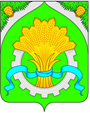 АДМИНИСТРАЦИЯШАТРОВСКОГО МУНИЦИПАЛЬНОГО ОКРУГАКУРГАНСКОЙ ОБЛАСТИПОСТАНОВЛЕНИЕот    17 мая 2024 года   № 396                                                                              с. Шатрово   О внесении изменения в постановление Администрации Шатровского муниципального округа Курганской области от 28 октября 2022 года № 598 «Об утверждении муниципальной программы Шатровского муниципального округа Курганской области «Формирование комфортной городской среды» на 2022-2024 годы»             В соответствии с постановлением Правительства Российской Федерации от 09.02.2019 г. № 106 «О внесении изменений в приложение № 15 к государственной программе Российской Федерации «Обеспечение доступным и комфортным жильем и коммунальными услугами граждан Российской Федерации», в целях благоустройства территорий общего пользования, дворовых территорий многоквартирных домов, руководствуясь постановлением Администрации Шатровского муниципального округа Курганской области от 08.02.2022г. № 43 «О муниципальных программах Шатровского муниципального округа Курганской области», Уставом Шатровского муниципального округа Курганской области, Администрация Шатровского муниципального округа Курганской областиПОСТАНОВЛЯЕТ:            1. Внести в постановление Администрации Шатровского муниципального округа Курганской области от 28. 10. 2022 г. № 598 «Об утверждении муниципальной программы Шатровского муниципального округа Курганской области «Формирование комфортной городской среды» на 2022-2024 годы» следующее изменение:          1) абзац 1 раздела VI «Прогноз ожидаемых результатов реализации Программы» приложений к постановлению изложить в следующей редакции:         «В рамках реализации мероприятий муниципальной Программы Администрацией Шатровского муниципального округа проведена инвентаризация дворовых территорий, общественных территорий, а также уровня благоустройства индивидуальных жилых домов и земельных участков, предоставленных для их размещения, в населенных пунктах Шатровского муниципального округа. Мероприятия по инвентаризации уровня благоустройства индивидуальных жилых домов и земельных участков, приведены в приложении 3 к муниципальной Программе. Целью проведения данных мероприятий является определение дворовых и общественных территорий, нуждающихся в благоустройстве, для включения в муниципальные программы, разработанные с учетом положений приказа Министерства строительства и жилищно-коммунального хозяйства Российской Федерации от 6 апреля 2017 года № 691-пр «Об утверждении методических рекомендаций по подготовке государственных программ субъектов Российской Федерации и муниципальных программ формирования современной городской среды в рамках реализации приоритетного проекта «Формирование комфортной городской среды» на 2018-2024 годы», а также определения уровня благоустройства индивидуальных жилых домов и земельных участков, предоставленных для их размещения, с заключением по результатам инвентаризации соглашений с собственниками (пользователями) указанных домов (земельных участков) об их благоустройстве не позднее 2020 года в соответствии с требованиями правил благоустройства;          2) абзац 7,8 раздела VII «Перечень мероприятий Программы» приложения к постановлению изложить в следующей редакции:          «Механизм реализации муниципальной Программы приведен в приложении 1 к муниципальной Программе.           Перечень дворовых территорий многоквартирных домов, территорий общего пользования, планируемых к благоустройству, приведен в приложении 2 к муниципальной Программе»;          3) приложение 1 к муниципальной программе Шатровского муниципального округа Курганской области «Формирование комфортной городской среды» на 2022-2024 годы изложить в новой редакции согласно приложению к настоящему постановлению.          2. Обнародовать настоящее постановление в соответствии со статьей 44 Устава Шатровского муниципального округа Курганской области.          3. Контроль за выполнением настоящего постановления возложить на заместителя Главы Шатровского муниципального округа Курганской области - руководителя отдела по развитию территории, жилищно-коммунальному хозяйству и строительству Администрации Шатровского муниципального округа.Глава Шатровскогомуниципального округа Курганской области                                                                                                       Л.А. РассохинГ.Я. Лукина9 11 78Механизм реализации муниципальной программы Шатровского муниципального округа Курганской области «Формирование комфортной городской среды» на 2022-2024 годы  	В рамках муниципальной программы Шатровского муниципального округа Курганской области «Формирование комфортной городской среды» на 2022-2024 годы (далее - Программа) запланировано благоустройство территорий, в состав которых входят населенные пункты с численностью населения свыше 1000 человек:	а) дворовых территорий, нуждающихся в благоустройстве, исходя из минимального перечня видов работ по благоустройству дворовых территорий (далее - минимальный перечень работ).К дворовым территориям, нуждающимся в благоустройстве, относятся дворовые территории многоквартирных домов, физическое состояние и уровень благоустройства которых не соответствует правилам благоустройства территорий, разработанным с учетом приказа Министерства строительства и жилищно-коммунального хозяйства Российской Федерации от 13 апреля 2017 года № 711/пр «Об утверждении методических рекомендаций для подготовки правил благоустройства территорий поселений, городских округов, внутригородских районов», а также на которых требуется выполнение мероприятий в рамках минимального перечня работ. Физическое состояние дворовой территории и отдельных элементов благоустройства, необходимость ее благоустройства исходя из минимального перечня работ определяются по результатам инвентаризации.В минимальный перечень работ входит:ремонт дворовых проездов;обеспечение освещения дворовых территорий;установка малых архитектурных форм (скамеек, урн для мусора);установка декоративных ограждений.Очередность проведения работ  по благоустройству дворовых территорий исходя из минимального перечня работ в рамках реализации муниципальной программы определяется Администрацией Шатровского муниципального округа с учетом сроков поступления предложений от собственников жилых и нежилых помещений многоквартирного дома (домов), собственников иных зданий и сооружений, расположенных в границах дворовой территории, подлежащей благоустройству (далее – заинтересованные лица) об их участии в выполнении указанных работ, сроков реализации мероприятий федеральных, региональных и муниципальных программ (планов) строительства (реконструкции, ремонта) объектов недвижимого имущества и инженерных систем. Предложения заинтересованных лиц, поданные в Администрацию Шатровского муниципального округа в рамках разработки муниципальной программы формирования комфортной городской среды на 2022 год, включаются в муниципальную программу в порядке первой очереди. При проведении работ по благоустройству дворовых территорий исходя из минимального перечня работ в рамках реализации муниципальной программы заинтересованные лица могут обеспечить свое трудовое участие. Трудовое участие заинтересованных лиц осуществляется в форме выполнения неоплачиваемых работ, не требующих специальной квалификации (работ по благоустройству дворовой территории, включая подготовку дворовой территории к началу ремонтных работ (демонтаж оборудования, уборка мусора), выполнение покрасочных работ, земляных работ, высадка деревьев и иные виды работ).	Трудовое участие заинтересованных лиц при реализации мероприятий по благоустройству дворовых территорий подтверждается документально. В качестве документов (материалов), подтверждающих трудовое участие, заинтересованные лица представляют отчеты о проведении работ по благоустройству дворовой территории с трудовым участием заинтересованных лиц, подписанные председателями советов многоквартирных домов, руководителями организаций, осуществляющих управление многоквартирными домами, с приложением фото- и (или) видеоматериалов. Данные документы предоставляются в Администрацию Шатровского муниципального округа. По решению заинтересованных лиц в предложения о включении дворовых территорий в муниципальную программу могут быть включены мероприятия из перечня дополнительных видов работ по благоустройству дворовых территорий при условии выполнения данных мероприятий за счет средств заинтересованных лиц. При софинансировании собственниками помещений многоквартирного дома работ по благоустройству дворовых территорий в размере не менее 20 процентов стоимости выполнения таких работ. Такое условие распространяется на дворовые территории, включенные в соответствующую программу после вступления в силу постановления Правительства Российской Федерации от 9 февраля 2019 г. № 106 "О внесении изменений в приложение N 15 к государственной программе Российской Федерации "Обеспечение доступным и комфортным жильем и коммунальными услугами граждан Российской Федерации".В перечень дополнительных видов работ по благоустройству дворовых территорий входит:оборудование детских и (или) спортивных площадок;выполнение работ по озеленению;установка пандусов и других элементов для формирования доступности к объектам городской среды маломобильных групп граждан;иные виды работ. При выполнении работ по благоустройству дворовых территорий Администрация Шатровского муниципального округа обязана обеспечить привлечение организаций, осуществляющих строительный контроль, а также обеспечить условия для контроля за ходом и результатами работ со стороны заинтересованных лиц;	б) общественных территорий, нуждающихся в благоустройстве. К общественным территориям, нуждающимся в благоустройстве, относятся общественные территории, физическое состояние и уровень благоустройства которых не соответствует правилам благоустройства территорий, разработанным с учетом приказа Министерства строительства и жилищно-коммунального хозяйства Российской Федерации от 13 апреля 2017 года № 711/пр «Об утверждении методических рекомендаций для подготовки правил благоустройства территорий поселений, городских округов, внутригородских районов». Физическое состояние общественных территорий и отдельных элементов благоустройства определяются по результатам инвентаризации. В перечень мероприятий по благоустройству общественных территорий входят:благоустройство места для купания (пляжа);реконструкция (строительство) многофункционального общественного спортивного объекта (стадион или детская спортивно-игровая площадка);устройство (реконструкция) детской площадки;благоустройство территории возле общественного здания;благоустройство кладбища;благоустройство территории вокруг памятника;установка памятников;реконструкция пешеходных зон (тротуаров) с обустройством зон отдыха;реконструкция мостов (переездов) внутри поселений;очистка водоемов;установка фонтанов;благоустройство или организация муниципальных рынков;благоустройство пустырей;благоустройство иных общественных территорий. При выполнении работ по благоустройству общественных территорий Администрация Шатровского муниципального округа обязана обеспечить привлечение организаций, осуществляющих строительный контроль, а также обеспечить условия для контроля за ходом и результатами работ со стороны жителей Шатровского муниципального округа;	в) объектов недвижимого имущества (включая объекты незавершенного строительства) и земельных участков, находящихся в собственности (пользовании) юридических лиц и индивидуальных предпринимателей, которые подлежат благоустройству не позднее 2024 года за счет средств указанных лиц в соответствии  с заключенными соглашениями с Администрацией Шатровского муниципального округа с целью приведения в соответствие правилам благоустройства территорий, разработанных с учетом приказа Министерства строительства и жилищно-коммунального хозяйства Российской Федерации от 13 апреля 2017 года № 711/пр «Об утверждении методических рекомендаций для подготовки правил благоустройства территорий поселений, городских округов, внутригородских районов»;г) индивидуальных жилых домов и земельных участков, предоставленных для их размещения, которые подлежат благоустройству не позднее 2024 года за счет средств собственников (пользователей) указанных домов (земельных участков) в соответствии с заключенными по результатам проведенных мероприятий указанных в приложении 3 к муниципальной Программе, соглашениями с Администрацией Шатровского муниципального округа с целью приведения в соответствие правилам благоустройства территорий, разработанных с учетом приказа Министерства строительства и жилищно-коммунального хозяйства Российской Федерации от 13 апреля 2017 года № 711/пр «Об утверждении методических рекомендаций для подготовки правил благоустройства территорий поселений, городских округов, внутригородских районов».	Мероприятия по благоустройству территории Шатровского муниципального округа, реализуемые в рамках муниципальной Программы, выполняются с учетом потребностей инвалидов и маломобильных групп населения и направлены на формирование условий для беспрепятственного доступа инвалидов и других маломобильных групп населения к дворовым территориям и общественным территориям. Руководитель организационного отдела аппарата Администрации Шатровскогомуниципального округа                                                                                        В.И. Белоногова    ПЕРЕЧЕНЬдворовых территорий многоквартирных домов, территорий общего пользования,                        объектов недвижимого имущества (включая объекты незавершенного строительства) Мероприятия по инвентаризации уровня благоустройства индивидуальных жилых домов и земельных участков, предоставленных для их размещения, с заключением по результатам инвентаризации соглашений с собственниками (пользователями) указанных домов (собственниками (землепользователями) земельных участков) об их благоустройстве Приложение к постановлению Администрации Шатровского муниципального округаот  17   мая   20214   года  №  396О внесении изменения в постановление Администрации Шатровского муниципального округа Курганской области от 28 октября 2022 года № 598«Об утверждении муниципальной программы Шатровского муниципального округа Курганской области «Формирование комфортной городской среды» на 2022-2024 годы»Приложение 1 к муниципальной программе Шатровского муниципального округа Курганской области «Формирование комфортной городской среды» на 2022-2024 годы Приложение 2 к муниципальной программе Шатровского муниципального округа Курганской области «Формирование комфортной городской среды» на 2022-2024 годыСрок реализацииДворовые территории многоквартирных домовТерритории общего пользованияТерритории общего пользованияТерритории общего пользования2022 год0Благоустройство набережной по ул. Федосеева, 58 б с. Шатрово (2 ой этап)Благоустройство набережной по ул. Федосеева, 58 б с. Шатрово (2 ой этап)Благоустройство набережной по ул. Федосеева, 58 б с. Шатрово (2 ой этап)2023 годул. Федосеева, д.81,ул. Федосеева, д.71с. Шатрово благоустройство центрального парка отдыха в  с. Шатрово Шатровского муниципального округа Курганской области(аллея героев)благоустройство центрального парка отдыха в  с. Шатрово Шатровского муниципального округа Курганской области(аллея героев)благоустройство центрального парка отдыха в  с. Шатрово Шатровского муниципального округа Курганской области(аллея героев)2023 годБлагоустройство парка Победы в с. Мехонское Шатровского муниципального округа Курганской областиБлагоустройство парка Победы в с. Мехонское Шатровского муниципального округа Курганской областиБлагоустройство парка Победы в с. Мехонское Шатровского муниципального округа Курганской области2024 годул. Мира, д. 7 с. Шатрово Благоустройство детской площадки в с. Шатрово ул. Федосеева 81Благоустройство детской площадки в с. Шатрово ул. Федосеева 81Благоустройство детской площадки в с. Шатрово ул. Федосеева 812024 годБлагоустройство парка Победы в с. Мехонское Шатровского муниципального округа Курганской областиБлагоустройство парка Победы в с. Мехонское Шатровского муниципального округа Курганской областиБлагоустройство парка Победы в с. Мехонское Шатровского муниципального округа Курганской областиПриложение 3 к муниципальной программе Шатровского муниципального округа Курганской области «Формирование комфортной городской среды» на 2022-2024 годы №МероприятиеСрок выполненияОтветственный1.Приведение индивидуальных жилых домовладений и земельных участков в соответствие с правилами благоустройства в соответствии с соглашениямиВ течение 2022-2024 гг.Собственники индивидуальных жилых домовладений и земельных участков2.Контрольные мероприятия по проверке уровня благоустройства индивидуальных жилых домовладений и земельных участков по результатам выполнения соглашенийНе позднее 01.06.2024 г.Главный специалист, ведущий специалист отдела развития территории, жилищно-коммунального хозяйства и строительства Администрации Шатровского муниципального округа3.Доработка уровня благоустройства по результатам контрольных мероприятийНе позднее 01.10.2024 г.Собственники индивидуальных жилых домовладений и земельных участков4.Внесение изменений в программу благоустройстваПо мере необходимостиАдминистрация Шатровского муниципального округа